METODICKÝ LIST PRO VÝUKU TV na 2. stupni ZŠ/SŠ, konkrétně: Gymnastická příprava, 2. stupeňTéma: Gymnastická příprava 1 - Zpevňovací a podporová přípravaCíl: Nácvik zpevnění těla, těla jako celku Popis v RVP: 5.8.2 TĚLESNÁ VÝCHOVAzdravotně orientovaná zdatnost – rozvoj zdravotně orientované zdatnosti, kondiční programy, manipulace se zatíženímgymnastika – akrobacie, přeskoky, cvičení s náčiním a na nářadíkomunikace v TV – tělocvičné názvosloví osvojovaných činností, smluvené povely, signály, gesta, značky, základy grafického zápisu pohybu, vzájemná komunikace a spolupráce při osvojovaných pohybových činnostech5.10.4 TANEČNÍ A POHYBOVÁ VÝCHOVAPOHYBOVÁ PRŮPRAVA cvičení, která vypracovávají „svalový korzet“ osového orgánu (pánev, páteř, šíje a hlava) cvičení aktivující hlavní tělesné těžiště cvičení upevňující osové postavení dolních končetincvičení zaručující možnost propojení pohybu horních končetin s pohybem trupu cvičení, která zvyšují hybnost kloubního systému a přiměřeně zatěžují svalový aparátZařazení do výuky TV: Hlavní část (po zafixování si správného provedení, zařazení některých cviků do rozcvičení)Počet výukových jednotek pro realizaci: 2Odhadovaný čas na realizaci: 2 x 60 minut (poté 5 minut v rozcvičce)Pomůcky: Gymnastický pás, lavičkyPopis činnosti: Nácvik správného provedení základních poloh pro zpevňovací cvičení, zasazení zpevňovacích cvičení do kontextu druhů svalové kontrakce, vysvětlení přesahu zpev. cvičení. Nákres, fotografie: 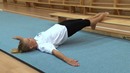 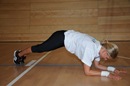 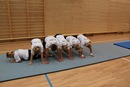 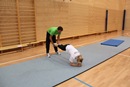 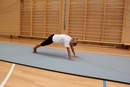 Metodická řada:        Zpevňovací cvičení – druhy svalové kontrakce, význam zpevňování tělao	Zpevňování v leže na zádecho	Zpevňování v leže na břišeo	Zpevňování v leže na bokuo	Podpory o	Vzporyo	Cvičení ve dvojicíchDidaktická hra pro žáky:Cvičení ve dvojicích, snaha o korekci správného provedení podporu ležmo na předloktí.Konkrétní ověření nabytých dovedností, znalostí: Návrh a předvedení zpevňovacího cviku, popis svalových kontrakcí a návrh využití cvičení pro negymnastické disciplíny.Další literární, internetové zdroje:https://is.muni.cz/do/1451/e-learning/kineziologie/elportal/pages/druhy_svalove_kontrakce.htmlDiskuze – Proč je zpevňovací příprava stavebním kamenem ostatních příprav Hra – dva týmy co nejrychleji postaví vlak z jednotlivců ve vzporu, nohy na dalším v řadě… (zařazení na konec hodiny)Použité zdroje:Svobodová, L. (2014). Gymnastická příprava. Získáno z http://www.fsps.muni.cz/impact/gymnasticka-priprava/zpevnovaci-priprava/Kubíková, Z., Černá, L. (2011). Nebojme se gymnastiky.  Získáno z https://www.fsps.muni.cz/sdetmivpohode/kurzy/gymnastika/priprava.php#podporaPRACOVNÍ LIST PRO ŽÁKYUčivo: Protažení Cíl: Rozšíření znalostí o druzích strečinku. Rozvoj v rovině: kognitivní, zdravotníCo znamená slovo strečink? Odkud pochází?Vyhledejte, jaké jsou zdravotní dopady protažení, jak v úvodní části hodiny TV, tak v závěrečné.